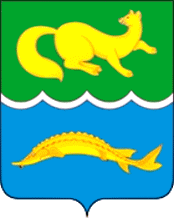 АДМИНИСТРАЦИЯ ВОРОГОВСКОГО СЕЛЬСОВЕТАТУРУХАНСКОГО РАЙОНА КРАСНОЯРСКОГО КРАЯПОСТАНОВЛЕНИЕО внесении изменений в постановление администрации Вороговского сельсовета от 10.01.2014 № 1-п «О нормах расходов на содержание аппарата Администрации Вороговского сельсовета»В соответствии с Указом Президента Российской Федерации от 17.10.2022 № 752 «Об особенностях командирования лиц, замещающих государственные должности Российской Федерации, федеральных государственных гражданских служащих, работников федеральных государственных органов, замещающих должности, не являющиеся должностями федеральной государственной гражданской службы, на территории Донецкой Народной Республики, Запорожской области и Херсонской области», руководствуясь статьями 20, 34 Устава Вороговского сельсовета, ПОСТАНОВЛЯЮ:Внести в постановление Администрации Вороговского сельсовета от 10.01.2014 № 1-п «О нормах расходов на содержание аппарата администрации Вороговского сельсовета» следующие изменения:Дополнить постановление подпунктом 3 следующего содержания:3) Установить, что лицам, замещающим муниципальные должности, муниципальным служащим, работникам органов местного самоуправления, замещающим должности, не являющиеся должностями муниципальной службы, в период нахождения в служебных командировках на территориях Донецкой Народной Республики, Луганской Народной Республики, Запорожской области и Херсонской области:а) денежное вознаграждение (денежное содержание) выплачивается в двойном размере;б) дополнительные расходы, связанные с проживанием вне постоянного места жительства (суточные), возмещаются в размере 8480 рублей за каждый день нахождения в служебной командировке.».2. Постановление вступает в силу со дня подписания.3. Контроль за исполнением настоящего постановления оставляю за собой.Глава Вороговского сельсовета                                        В.В. Гаврюшенко31.10.2022г.с. Ворогово№ 29-п(место принятия)